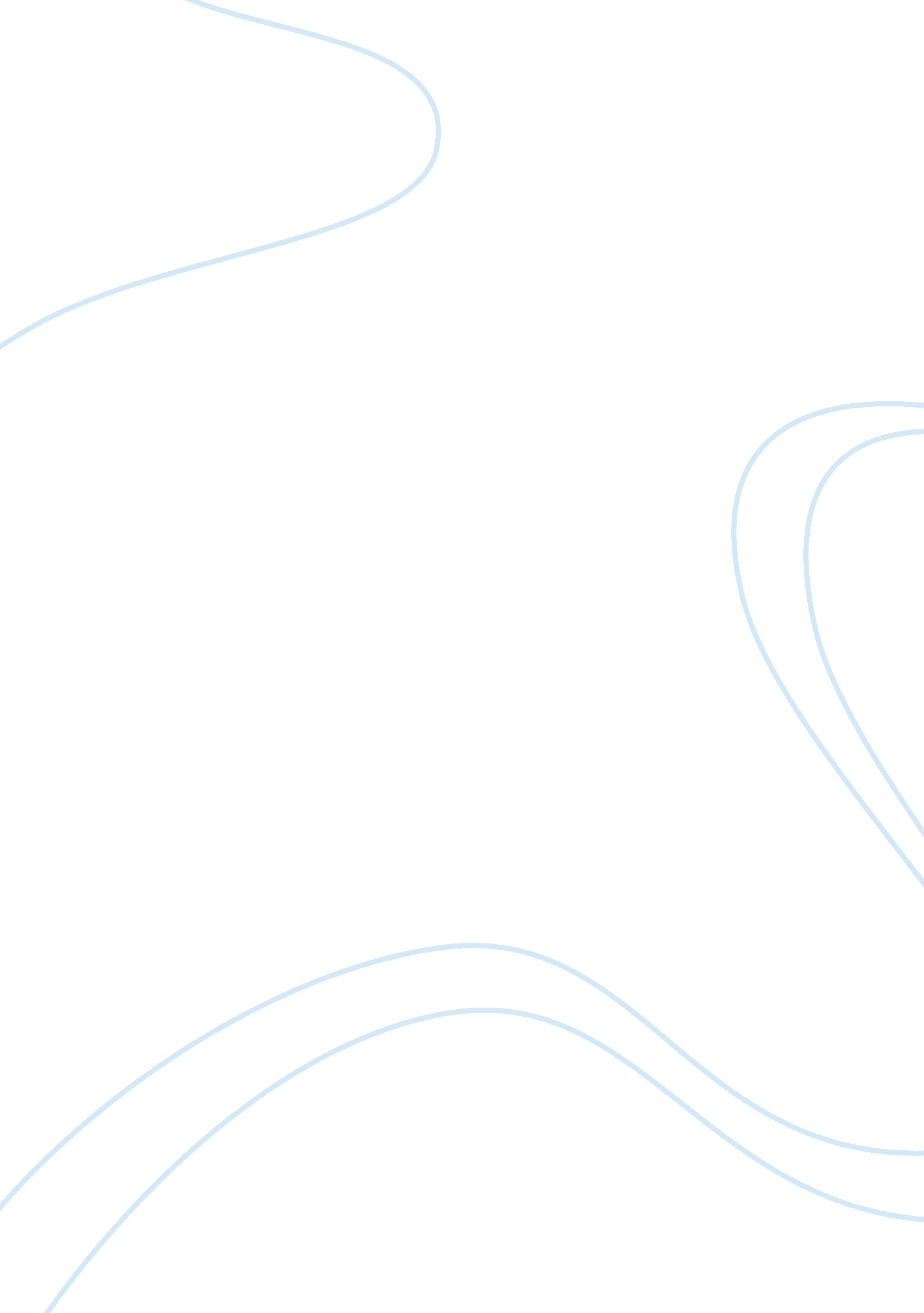 Defining the concept of emotional intelligence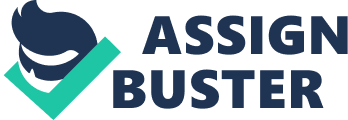 This chapter is concerned with an amplification of the construct of emotional intelligence and besides assorted related constructs. These are explained and there would besides be an account of assorted sentiments of experts on the topic. There would besides be an account of theoretical accounts associating to emotional intelligence and a theoretical account would be used to explicate the manner that emotional intelligence can impact public presentation of directors. Assorted sentiments of academicians are outlined in this chapter. 2. 2 Emotional Intelligence Defined It is theorized that emotional intelligence can be a kind of combination of competences and these accomplishments are likely to lend to a directors ability to pull off and supervise their ain emotions and to right estimate the emotional province in relation to others and to act upon sentiments ( Caudron, 1999 ) and ( Goleman, 1998 ) . Goleman elaborate on a theoretical account of five dimensions and it is noted here that every country has its ain set of behavioral properties that are as follows: 1. Self-awareness is the capableness to acknowledge a feeling as it happens, so as to accurately execute self-assessments and besides to hold assurance. This can be noted as being a anchor of emotional intelligence ( Goleman, 1995 ) and ( Bliss, 2010 ) . 2. Self-management or self-regulation is the capableness to maintain riotous emotions and besides urges in cheque, to keep criterions of honestness and unity, to take duty for one ‘ s public presentation, to manage alteration and besides to comfortable with fresh thoughts and besides attacks ( Bliss, 2010 ) . 3. Motivation would be the emotional inclination steering or easing the attainment of assorted ends and these comprise of the achievement thrust, committedness, enterprise every bit good as optimism ( Bliss, 2010 ) . 4. Empathy is a kind of apprehension of others through being really cognizant of their demands, their positions, their feelings, their concerns, their feeling the developmental demands of others etc ( Bliss, 2010 ) . 5. Social accomplishments can be really cardinal to emotional intelligence and these include the capableness to bring on desirable responses in others through the usage of effectual diplomatic negotiations so as to carry, to listen openly and besides to direct convincing messages, to animate and steer groups and persons, to foster instrumental relationships, to work with others in footings of a shared end every bit good as to make group synergism when it comes to prosecuting corporate ends ( Bliss, 2010 ) . 2. 3 Emotional Intelligence as a Concept In literature relating to the topic, Salovey and Mayer ( 1990 ) had foremost established the term ’emotional intelligence ‘ ( EI ) and they had hypothesized a model that was depicting a set of accomplishments in footings of being relevant to the accurate assessment and look of emotion in oneself and in others, every bit good as the effectual ordinance of emotion in ego and others, and the use of feeling in order to actuate, program, and besides to accomplish in one ‘ s life ( Salovey and Mayer, 1990, p. 185 ) . Therefore, they had implied that the two distinguishable mental procedures, which comprise of thought and feeling, are noted to work together. In kernel, their theory of EI is noted to concentrate on the extent to which people ‘ s cognitive capablenesss can be informed by emotions and besides the extent to which emotions can be cognitively managed ( George, 2000 ) . The conceptualisation by Salovey and Mayer ‘ s ( 1990 ) in relation to EI the field of direction is noted to hold become peppered with a flood of different trials all purporting to be effectual appraisals of an person. 2. 4 Models of Emotional Intelligence The primary theoretical accounts of EI that are presently available are noted to hold included the multifactor emotional intelligence graduated table as follows: 1. MEIS Mayer et al. , 1999 2. Mayer Salovey Caruso emotional intelligence trial ( MSCEIT ) Mayer et al. , 2000. 3. Emotional competence stock list ( ECI ) Goleman, 1998. 4. Emotion-quotient stock list ( EQ-i ) ; Bar-On, 1997. 5. Emotional intelligence quotient ( EIQ ) Dulewicz and Higgs, 1999. 6. Emotional quotient map ( EQ-MAP ) Cooper and Sawaf, 1997. 7. Self-report emotional intelligence trial ( SREIT ) Schutte et al. , 1998. 8. Swinburne emotional intelligence trial ( SUEIT/Genos EI Assessment ) Palmer and Stough, 2001. 9. Trait meta temper graduated table ( TMMS ) Salovey et al. , 1995. 10. Workgroup emotional intelligence profile ( WEIP ; Jordan et al. , 2002 ) . In kernel, it is so that the more constituted classification of EI theoretical accounts are noted to affect the segregation of current theoretical accounts into what is noted to be assorted and ability cantonments ( Caruso et al. , 2002 ; Day and Carroll, 2004 ; Hedlund and Sternberg, 2000 ) . These kinds of theoretical accounts which are noted to concentrate entirely on cognitive aptitudes, doing mention to EI as a signifier of intelligence that is brooding of the ability to treat emotional information, are basically classified as being ability theoretical accounts of EI ( Caruso et al. , 2002 ; Day and Carroll, 2004 ) . It is so that there are theoretical accounts that incorporate a diverse scope of abilities, behaviors, every bit good as personality traits that are present within their EI model that are classified as being assorted theoretical accounts of EI ( Mayer et al. , 2000a ) . In add-on to this, Daus and Ashkanasy ( 2005 ) have refined the different theoretical accounts of EI into a sum of three watercourses. The watercourse one is premised on the capableness theoretical account of EI as being measured by evaluation an person ‘ s ability so as to execute EI related undertakings. In relation to the watercourse two, this is premised on the capableness theoretical account of EI but it is likely to follow a ego or peer study format. The watercourse 3 comprised of broader assorted theoretical accounts that include constituents that are non identified in the original definition of EI and besides follow a kind of ego or peer study format. It is mentioned by Mayer ( 2000, p. 415 ) that fixed theoretical accounts are noted to hold variables that are beyond what is meant by the footings ’emotion ‘ or ‘ intelligence ‘ or what sensible people are noted to deduce from the phrase, ‘ Emotional Intelligence ‘ . It is noted by Daus and Ashkanasy ‘ s ( 2005 ) that the three watercourse attack is noted to be the most sensitive towards fluctuations in relation to the theoretical foundations of different theoretical accounts associating to EI. They acknowledged the original ability definition of EI ( Salovey and Mayer, 1990 ) but strayed from the nucleus political orientation and through following a self-report/peer-report measuring format. Petrides and Furnham ( 2000 ) , ignored this differentiation and they group all self-report steps of EI into a generic class ( trait EI ) , and they note that the type of measuring as opposed to the theory per Se which determines the really nature of the theoretical account. A really popular ability theoretical account of EI is conceived by Mayer and Salovey ( 1997 ) has four subdivision hierarchal theoretical accounts that are runing from basic psychological procedures towards those that are noted to be more advanced. In kernel, the four subdivisions of their theoretical account are as follows: 1. Identifying emotions. This is the capableness to recognize the manner that one and those that are around oneself are experiencing. 2. Using emotions to assist and ease idea. This is the capableness to bring forth an emotion, and besides to ground with this emotion. 3. Understanding emotions. The capableness so as to understand complex emotions and emotional ‘ chains ‘ the manner that emotions change from one phase to another. 4. Pull offing emotions. This is the capableness so as to pull off emotions in oneself and in others, ( Kerr et al, 2006 ) 2. 5 Emotional intelligence and the Managerial Procedure Leadership can be noted as being a kind of procedure in relation to societal interaction where the directors ability to act upon the behavior in relation to their followings can strongly act upon public presentation results ( Humphrey, 2002 ; Pirola-Merlo et al. , 2002 ) . So the leading is really per se an emotional procedure, and it is here that leaders are noted to recognize followings ‘ emotional provinces, they make efforts to arouse emotions in followings, and they besides seek to pull off followings ‘ emotional provinces consequently ( Humphrey, 2002 ) . It is theorized by Pescosolido ( 2002 ) that directors and other organizational leaders increase group solidarity and morale through making shared emotional experiences. It is so that the capableness of leaders so as to act upon the emotional clime is noted to hold a really strong influence on staff public presentation ( Humphrey, 2002 ) . It is theorized that EI can be a major factor in an person ‘ s ability so as to be socially effectual ( George, 2000 ; Mayer et al. , 2000b ) and this is looked at in leading literature as being a kind of cardinal determiner of extremely effectual leading ( Ashkanasy and Tse, 2000 ; Boal and Hooijberg, 2000 ; George, 2000 ) . It is mentiond by George ( 2000 ) that emotionally intelligent leaders and directors are the kind of leaders that can advance effectivity at all degrees in administrations. In kernel, it is so that the EI of the director or leader plays a really indispensable and of import function in the quality and effectivity of societal interactions that take topographic point with other persons in the house ( House and Aditya, 1996 ) . It is the hypothesis of Mayer et Al. ( 2000a ) that employees that have really high degrees of EI might hold smoother interactions with other members of their work squads. Salovey et Al. ( 1999 ) have noted that persons that are rated really extremely in the capableness so as to comprehend accurately, understand, and appraise others ‘ emotions are the kind of employees that can break able to react flexibly to alterations that take topographic point in their societal environments and they can besides construct really supportive webs. Mayer et Al. ( 2000b ) made a proposal that a really high degree of EI might can allow a license a director or leader to be better able to supervise the manner that the work group members are experiencing, and they can so take appropriate action ( Kerr et al, 2006 ) . 2. 5. 1 Conflicting Consequences of EI Analysis Even with the popularity of the EI construct, it is so that big sums of published research look intoing EI and public presentation results are conducted in research lab conditions, through the usage of pupil sample populations ( Lopes et al. , 2004 ) . In kernel, it is so that these kinds of surveies have basically applied the ability theoretical account within organizational contexts and they have found assorted consequences. Weinberger ‘ s ( 2002 ) have investigated the relationship between EI and transformational leading, through the usage of MSCEIT, and the multifactor leading questionnaire ( Bass and Avolio, 1995 ) and they have found no important correlativities within a sample group of 138 directors ( Kerr et al, 2006 ) . 2. 5. 2 Use of the EI Model ( MSCEIT ) to Evaluate EI Rosete and Ciarrochi ( 2005 ) have studied 41 Australian public service directors so as to do an geographic expedition of the relationship between ability based EI ( MSCEIT ) , personality ( 16PF ) , cognitive intelligence ( WASI ) and besides managerial/leadership effectivity. In this survey that is elaborated below, the higher EI tonss were associated higher managerial/leadership effectivity ( Kerr et al, 2006 ) . In informations analysis that was carried out theses research workers, there was a determination of that a entire EI mark had displayed a strong positive correlativity with supervisor evaluations ( r= 0. 39, P & A ; lt ; 0. 001 ) . In kernel, the consequences note that 15. 2 per cent of the fluctuation in supervisor evaluations are likely to be predicted by the supervisor ‘ s entire emotional intelligence mark. In the American Psychological Association ‘ s ( APA ) taskforce in associating to psychological testing, a decision was made that psychologists analyzing extremely complex human behavior have to be instead satisfied with correlativities in the r= 0. 10 to 0. 20 scope, and they were besides really pleased with correlativities in the 0. 25-0. 35 country ( Meyer et al. , 2001 ) . It is commented by Mayer et Al. ( 2000, p. 412 ) that the most appropriate new variables is noted to typically increase anticipations, for illustration, of occupation public presentation between 1 % and 4 % ‘ . It is besides noted by Mayer and Salovey ( 1997, p. 17 ) that a 10 % part of emotional intelligence towards life results are to be considered as really big so ‘ ( Kerr et al, 2006 ) . In relation to the MSCEIT sphere tonss, the EEI mark was found to be extremely correlated in relation to supervisor evaluations ( r= 0. 50, P & A ; lt ; 0. 001 ) , and it is so that the REI mark had exhibited no important correlativity ( r= 0. 09 ) . These consequences are likely to bespeak that the EEI limb of the MSCEIT ( Figure 1 ) are noted to histories for all of the significance in the relationship between Total EI ( TEI ) and supervisor evaluations. The R 2 value rises from 15. 2 per cent for TEI at MSCEIT factor degree 1, towards 25. 2 per cent for the EEI at MSCEIT factor degree 2. This is noted to propose that whereas the TEI mark can do a anticipation of 15. 2 per cent of the fluctuation in supervisor evaluations, it is noted that the EEI mark entirely can foretell 25. 2 per cent of the fluctuation. This kind of an addition, together with the deficiency of any important statistical relationship that was found between REI tonss and supervisor evaluations ( REI: r= 0. 09 ) , is noted to bespeak that the REI value is non in ownership of any important prognostic power in relation to supervisor evaluations. Indeed, these findings suggest that when the REI mark is added to the EEI mark, it is so that the REI mark dilutes the overall degree of correlativity with the dependant variable, therefore, there was noted to be a decrease in the value of R 2 ( Kerr et al, 2006 ) . The perceiving emotions subdivision is noted to do mention to capableness to acknowledge the manner that an single and those around that person are experiencing and this is noted to affect the capacity so as to comprehend and to show feelings ( Mayer et al. , 2002 ) . It is so that comprehending emotions subdivision tonss are said to hold displayed a high positive correlativity with managerial/supervisor evaluations ( r= 0. 43, P & A ; lt ; 0. 001 ) . The R 2 value is noted to bespeak that supervisors ‘ several perceiving emotions subdivision tonss are likely to account for 18. 5 per cent of the discrepancy in relation to supervisor evaluations. These kinds of findings are noted to bespeak that the persons they manage look at supervisors that are adept at comprehending emotions as more effectual in their supervisory function ( Kerr et al, 2006 ) . Through the usage of emotions subdivision of the MSCEIT, this is involved utilizing emotions so as to heighten logical thinking ( Mayer et al. , 2001 ) . In kernel, it is so that the subdivision aims to mensurate the manner that a respondent ‘ s ideas and other cognitive activities are informed by their experience of emotions. Through the usage of emotions subdivision scores displayed a really extremely important positive correlativity with supervisor evaluations ( r= 0. 52, P & A ; lt ; 0. 001 ) . Indeed, it is so that the arrested development coefficient for the usage of a subdivision was more important than all other subdivisions ( r 2= 0. 27 ; Table I ) . Consequently, it perceives emotions and besides utilizing emotions had the greatest overall impact in relation to supervisor evaluations ( Kerr et al, 2006 ) . The apprehensions in relation to emotions subdivision are likely to do an assessesment of an person ‘ s ability so as to understand emotions and besides to ground with emotional cognition ( Mayer and Salovey, 1997 ) . In kernel, really extremely degrees of emotional apprehension that can allow the higher-ups comprehension of the advantages and disadvantages in relation to future actions ( Mayer et al. , 2002 ) , and more effectual self-management of emotions, and this is so when it comes to peculiarly negative emotions ( Mischel and DeSmet, 2000 ) . It is rather surprising that understanding emotions subdivision mark did hold a kind of non-significant positive correlativity with supervisor evaluations ( r= 0. 25 ) . It is so that these kinds of findings are noted to bespeak that the degree of supervisory emotional apprehension, as being measured by the MSCEIT, did non hold much bearing on employee perceptual experiences in relation to supervisor effectivity. Matthews et Al. ( 2002 ) have basically proposed that expert cognition in relation to allow emotional behavior is non likely to interpret into the existent application of emotionally appropriate behavior. It is distinguished by them that an emotionally awkward bookman of emotion can non be noted as being a kind of oxymoronic amalgam of expertness and action. It is so that this survey made the suggestion that an person ‘ s greater apprehension of they manner that emotions can alter over clip had a much greater emotional vocabulary which does non needfully interpret into superior emotional behavior. Swift ( 2002 ) had found that an person ‘ s increased consciousness in relation to the potentially negative impact of their behavior did hold non a really much impact on the existent behavior that they later displayed. For this ground, it is high here that it might seems that an person could place the most socially effectual behavior to prosecute in but they might be unwilling or unable to prosecute such a class of action ( Kerr et al, 2006 ) . The managing of emotions subdivision can be looked at as being a really advanced emotional ability that is present in the ability-based theoretical account ( Mayer et al. , 2000 ) , and therefore, it has a greatest impact in relation to the direction map ( George, 2000 ) . However, the existent consequences of the information analysis in relation to pull offing emotions subdivision tonss are noted to be contrary to outlooks. In transporting out a correlativity analysis, there was an designation of no important correlativities between pull offing emotions subdivision tonss and supervisor evaluations ( r=-0. 12 ) . The correlativity, which is non-significant, was besides in an opposite way than expected. The pull offing emotions subdivision and matching undertakings can be noted as being merely factorial constituents of the MSCEIT so as to expose a negative relationship with supervisor evaluations. Through mensurating an person ‘ s capableness so as to pull off emotions is noted to be per se much more hard as opposed to other subdivisions of the ability theoretical account. Earlier subdivisions in relation to the MSCEIT are easier to measure as they have fewer parametric quantities to see ( Mayer et al. , 2004 ) and these are noted to be accompanied by an established organic structure of related cognition, like coding emotional looks for comprehending emotions ( Ekman and Davidson, 1994 ) , the manner that emotions impact on knowledge for the usage of emotions ( Salovey and Birnbaum, 1989 ) and defining emotional apprehension for understanding emotions ( Ortony et al. , 1988 ) . It is the belief of Mayer et Al. ( 2004 ) that the trial points that are in the MSCEIT can be operationalized in such a manner that there would be really precise correct replies ( Kerr et al, 2006 ) . It is acceded by Lopes et Al. ( 2003 ) that the capableness trials of EI can non embrace all the accomplishments which are noted to lend to people ‘ s capacity in relation to emotional ordinance. In kernel, emotional ordinance is noted to include both reactive and proactive header that requires all kinds of accomplishments, and these include analytical, originative, and practical competences ( Frijda, 1999 ) . It is theorized that the pull offing emotions subdivision undertakings are noted to be much closer to a self-reporting format as opposed to other subdivision of the MSCEIT. It is so that an person ‘ s ability to modulate their emotions is non genuinely tested. The person is a big extent detached from the existent emotional stimulation that the state of affairs is likely to raise, therefore, leting the person to reply inquiries from an ’emotional vacuity ‘ . And besides the Managing Emotions subdivision is noted to be really vulnerable to similar unfavorable judgments that are applied to other self-report trials, which is, self-reported ability and besides the existent ability that are merely minimally correlated in the kingdom of intelligence research ( Davies et al. , 1998 ; Mayer et al. , 2000b ) . In this probe, the purpose was to find the relationship between supervisory EI every bit good as a evaluation of supervisor effectivity. The entire overall consequences in relation to the information analysis indicate that an person ‘ s EI could good be a cardinal determiner of effectual managerial performance/leadership. Employee perceptual experiences of supervisor effectivity can be really strongly related to the EI of the supervisor. These consequences are celebrated to propose that half of the MSCEIT tonss could move as really important big forecasters of supervisor evaluations ( Mayer and Salovey, 1997 ; Mayer et al. , 2000 ; Meyer et al. , 2001. If this is so, so, these consequences support the inclusion and consideration of a director ‘ s degree of EI that is within the enlisting and choice procedure and the preparation and development procedure in relation to managerial forces ( Kerr et al, 2006 ) . The consequences of the analysis of informations are noted to raise really interesting questions into the cogency in relation to the understanding emotions and besides pull offing emotions subdivision tonss in organizational scenes. These relationships are noted to be present between both of these subdivision tonss and evaluations of supervisor effectivity is something that is non as expected. This could good bespeak that a directors capableness to understand and pull off their emotions is non likely to play a cardinal function in finding the manner that they are viewed and rated by their subsidiaries. In relation to the apprehension of emotions and pull offing emotions, it can good be that, as Matthews et Al. ( 2002 ) have propose, the ability so as to understand emotions and the capableness to move effectually on this apprehension might be marginally related ( Bliss, 2010 ) . The kind of generous, people-oriented properties that are present in a director that uses emotional intelligence are the kind of properties that help pull and maintain great co-workers and investors. In kernel, director likes these emotional and animating feeling and he or she has these traits that allowed his or her enthusiasm to distribute. The airy, make bolding, intuitive and unpredictable qualities are likely to assist a director to maintain focused on the end, to avoid short-run satisfactions and besides to accomplish his end. A director likes to hold a kind of open-mindedness that helps the company and himself so for developing and besides retaining different sorts of people. Through the usage of emotional intelligence, the director can surrounded himself with the best endowment he could happen and besides, he would take stairss like decentalisation of the power construction and to let his gifted staff to show themselves in their ain manner ( Bliss, 2010 ) . 